דף לימוד: "מִשְׁלֹחַ מָנוֹת וּמַתָּנוֹת לָאֶבְיוֹנִים" – מִצְווֹת הֶחָג כְּבִיטוּי לְעַרְבוּת הַדָדִית בַּקְהִילָהלִימוּד בְּחָבְרוּתָא: הִתְחַלְּקוּ לְזוּגוֹת אוֹ לִשְלָשות לְפִי הַנְחָיַת הַמּוֹרָה. קִרְאוּ אֶת הַמְּקוֹרוֹת בַּחָבְרוּתָא, כְּשֶׁבְּכָל פַּעַם אֶחָד מִכֶּם מַקְרִיא בְּתוֹרוֹ לַחֲבֵרָיו. לְאַחר שֶׁקְּרָאתֶם עַיְּנּוּ בַּשְּׁאֵלוֹת וּבַנְּקֻדּוֹת לְדִּיּוּן, וְהַחֵלּוּ בַּלִּמּוּד הַמְּשֻׁתָּף. דָּאֲגוּ לִרְשֹׁם לִפְנֵיכֶם נְקֻדּוֹת חֲשׁוּבוֹת מֵהַדִּיּוּן וְכֵן שְׁאֵלוֹת נוֹסָפוֹת שֶׁעוֹלוֹת בְּדַעְתְּכֶם בְּמֶשֶׁךְ הַשִּׂיחָה, כְּדֵי שֶׁתּוּכְלוּ לְהִשְׁתַּתֵּף בַּדִּיּוּן הַקְּבוּצָתִי בַּזְּמַן הָאָסִיף.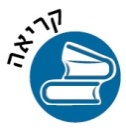 ויִּכְתֹּב מָרְדֳּכַי אֶת-הַדְּבָרִים הָאֵלֶּה; וַיִּשְׁלַח סְפָרִים אֶל-כָּל-הַיְּהוּדִים אֲשֶׁר בְּכָל-מְדִינוֹת הַמֶּלֶךְ אֲחַשְׁוֵרוֹשׁ, הַקְּרוֹבִים וְהָרְחוֹקִים, לְקַיֵּם עֲלֵיהֶם לִהְיוֹת עֹשִׂים אֵת יוֹם אַרְבָּעָה עָשָׂר לְחֹדֶשׁ אֲדָר, וְאֵת יוֹם-חֲמִשָּׁה עָשָׂר בּוֹ, בְּכָל-שָׁנָה וְשָׁנָה, כַּיָּמִים אֲשֶׁר-נָחוּ בָהֶם הַיְּהוּדִים מֵאֹיְבֵיהֶם.וְהַחֹדֶשׁ אֲשֶׁר נֶהְפַּךְ לָהֶם מִיָּגוֹן לְשִׂמְחָה וּמֵאֵבֶל לְיוֹם טוֹב; לַעֲשׂוֹת אוֹתָם יְמֵי מִשְׁתֶּה וְשִׂמְחָה וּמִשְׁלֹחַ מָנוֹת אִישׁ לְרֵעֵהוּ וּמַתָּנוֹת לָאֶבְיֹנִים.  וְקִבֵּל הַיְּהוּדִים אֵת אֲשֶׁר-הֵחֵלּוּ לַעֲשׂוֹת וְאֵת אֲשֶׁר-כָּתַב מָרְדֳּכַי אֲלֵיהֶם.   אסתר ט' כ-כג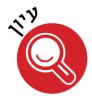 מָה מְצֻוִּוים הַיְּהוּדִים לַעֲשׂוֹת בִּימֵי הַפּוּרִים?  מָה הַהֶבְדֵּל בֵּין "מִשְׁלוֹחַ מָנוֹת" לְבֵין "מַתָּנוֹת לְאֶבְיוֹנִים"? מִי נוֹתֵן לְמִי בְּכָל אֶחָד מֵהַמִּקְרִים?טָעַם לְמָּה  (הסיבה לכך) שֶנִצְטַוֵינוּ בְּמִצְווֹת מִשְׁלוֹחַ מָנוֹת וּמָתָנוֹת לְאֶבְיוֹנִים בִּימֵי הַפּוּרִים לְזֶכֶר הַהַצָּלָה שֶׁנִּצְּלוּ יִשְׂרָאֵל מִן הַכְּלַיָה (השמדה) בִּיְמֵי הָמָן עַל יְדֵי מָרְדְּכַי וְאֶסְתֵּר, שֶׁחִזְּקוּ אֶת לִבָּם שֶׁל יִשְׂרָאֵל בְּאַהֲבָה וְאַחֲוָה בֵּין אִיש לְרֵעֶהוּ וּבְאַחְדוּת גְּמוּרָה שֶׁל כָּל כְּלָל יִשְׂרָאֵל. אליהו כי טוב, ספר התודעה.  עמוד פדהמקור בעברית קלה:מִצְוַות מִשְׁלוֹחַ מָנוֹת וּמַתָּנוֹת לָאֶבְיוֹנִים בְּחַג הַפּוּרִים הִיא לְזֵכֶר הַהַצָּלָה שֶׁנִּיצְּלוּ בְּנֵי יִשְׂרָאֵל מִן הַהַשְׁמָדָה בִּימֵי הַמָּן עַל יְדֵי מָרְדְּכַי וְאֶסְתֵּר שֶׁהִגְבִּירוּ אֶת הָאַהֲבָה וְהַחֲבֵרוּת בֵּין אִישׁ לְרֵעֵהוּ וְאִיחֲדוּ אֶת כְּלָל יִשְׂרָאֵל, וְכָךְ חִיזְּקוּ אֶת לֵב הָעָם.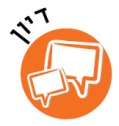 לָמָּה לְדַעְתְּכֶם נִבְחֲרוּ דַּוְקָא מִצְוות אֵלֶּה לְצַיֵּן אֶת פּוּרִים? (הֲרֵי גַּם חֲנֻכָּה וּפֶסַח הֵם חַגִים הַמְּצַיְּנִים יְשׁוּעָה וּגְאֻלָּה. לָמָּה דַּוְקָא בְּפוּרִים יֵשׁ דָּגֵשׁ עַל מִצְווֹת שֶׁמְּבַטְּאוֹת עַרְבוּת הֲדָדִית?)חִשְּׁבוּ עַל דְּרָכִים אֲחֵרוֹת לְצַיֵּן אֶת פּוּרִים. הַסְבִּירוּ מָה הַקֶּשֶׁר בֵּין הָרַעֲיוֹנוֹת שֶׁלָּכֶם לְתוֹכְנוּ שֶׁל הַחַג. מִצּוָות עָשֵה מִן הַקָּבָּלָה (מִדְרַבָּנָן) שֶׁיִּתֵּן אָדָם בְּפוּרִים לְפָחוֹת שְׁתֵּי מַתָּנוֹת לִשְׁנֵי אֶבְיוֹנִים, (עֲנִיִּים) דְּהַיְנוּ, (כְּלוֹמַר) מַתָּנָה אַחַת לְכָל אֶחָד. וַאֲפִלּוּ עָנִי הַמְּחַזֵּר עַל הַפְּתָחִים (קַבְּצָן) חַיָּב בְּמִצְוָה זוֹ...וְיוֹצְאִים יְדֵי חוֹבָה בְּכָל מַתָּנָה שֶׁהִיא, בֵּין בְּמָּמוֹן וּבֵין בְּמַאֲכָל אוֹ בַּמַּשְׁקֶה, וַאֲפִלּוּ בְּבֶגֶד אוֹ בִּכְּסוּת. (שְׂמִיכָה אוֹ מְעִיל). וּכְשֶׁנּוֹתֵן כֶּסֶף אוֹ מַאֲכָל, צָרִיךְ לְהַקְפִּיד לְכַתְּחִלָּה (לָשִׂים לֵב מֵרֹאשׁ) שֶתֵהֵא מַתְּנָתוֹ מַתָּנָה חֲשׁוּבָה, (מְכוּבֶּדֶת) שֶׁיּוּכַל לִקְנוֹת מִמֶנָּה לֶחֶם כְּדֵי שִׁעוּר סְעוּדָה לְפָחוֹת.....  ספר התודעה חודש אדרהמקור בעברית קלה:מִצְוַות עֲשֵׂה מִדְרַבָּנָן שֶׁבְּפוּרִים אָדָם חַיָּיב לָתֵת לְפָחוֹת שְׁתֵּי מַתָּנוֹת לִשְׁנֵי אֶבְיוֹנִים, כְּלוֹמַר מַתָּנָה אַחַת לְכָל אֶחָד. וַאֲפִילּוּ עָנִי שֶׁהוּא עַצְמוֹ קַבְּצָן חַיָּיב בְּמִצְוָוה זוֹ... אֶפְשָׁר לָתֵת כָּל מַתָּנָה – כֶּסֶף אוֹ מַאֲכָל אוֹ מַשְׁקֶה וַאֲפִילּוּ בֶּגֶד אוֹ שְׂמִיכָה.וְכַאֲשֶׁר הָאָדָם נוֹתֵן כֶּסֶף אוֹ מַאֲכָל צָרִיךְ לָשִׂים לֵב שֶׁהַמָּתַנָה תִּהְיֶה מְכוּבֶּדֶת, כָּךְ שֶׁהֶעָנִי יוּכַל לִקְנוֹת מִמֶנָה מָזוֹן שֶׁיַּסְפִּיק לְפָחוֹת לִסְעוּדָּה אַחַת....            ספר התודעהלָמָּה עָנִי הַמְּקַבֵּל תְּרוּמוֹת צָרִיךְ לָתֵת גַּם הוּא?אֵילוּ עֲרָכִים מוּבְלָטִים בְּמִצְוָה זוֹ?מוּטָב לָאָדָם לְהַרְבּוֹת בְּמַתָּנוֹת אֶבְיוֹנִים, מִלְּהַרְבּוֹת בִּסְעוּדָתוֹ וּבְשִלוּחַ לְרֵעָיו (מִשְׁלוֹחַ מָנוֹת) שֶׁאֵין שַׁם שִׂמְחָה גְּדֻלָּה וּמְפוֹאָרָה, אֶלָּא לְשָׂמֵחַ לֵב עֲנִיִּים וִיתוֹמִים וְאַלְמָנות וְגֵרִים, שֶׁהַמְּשַׂמֵּחַ לֵב הָאֻמְלָלִים הָאֵלּוּ מִידַּמֶה לַשְׁכִינָה.  הרמב"ם- משנה תורה - ספר זמנים- הלכות מגילה וחנוכה- פרק ב'המקור בעברית קלה:עָדִיף שֶׁהָאָדָם יִתֵּן הַרְבֵּה מַתָּנוֹת לָאֶבְיוֹנִים בִּמְקוֹם לַעֲרוֹךְ סְעוּדָּה מְפוֹאֶרֶת וְלָתֵת מִשְׁלוֹחַ מָנוֹת מְשׁוּבָּח לַחֲבֵרָיו. כִּי אֵין שִׂמְחָה גְּדוֹלָה וּמְפוֹאֶרֶת כְּמוֹ לְשָׂמֵחַ אֵת לִיבָּם שֶׁל עֲנִיִּים וִיתוֹמִים וְאַלְמָנוֹת וְגָרִים. כִּי מִי שֶׁמְּשַׂמֵּחַ אֶת לֵב הָאוּמְלָלִים הָאֵלֶּה נַעֲשָׂה דּוֹמָה לַשְּׁכִינָה.  הרמב"ם- משנה תורה - ספר זמנים- הלכות מגילה וחנוכה- פרק ב'מָה יוֹתֵר נָעִים: מְסִבָּה, מַתָּן מַתָּנָה לֶחָבֵר, אוֹ מַתָּן צְדָקָה? מָה אֲנַחְנוּ יְכוֹלִים לַעֲשׂוֹת כְּדֵי לְהַגִּיעַ לַמַּדְרֵגָה שֶׁעָלֶיהָ מדַבֵּר הָרמְבָּ"ם ("שֶׁאֵין שַׁם שִׂמְחָה גְּדֻלָּה וּמְפואָרָה אֶלָּא לְשָׂמֵחַ לֵב עֲנִיִּים וִיְתוֹמִים וְאַלְמָנות וְגֵרִים.....")